2.МЛРС група запад БИЛТЕН ПКО БЛ Бр.09 Сезона 2022/23           	 9. коло TABELA 2.MLRS група запад*УТ.-Број одиграних утакмица,ПОБ-Број остварених побједа, ПОР-Број пораза,КПО-Број постигнутих поена,КПР-Број примљених поена,КП-Кош разлика,БОД-Број бодова,						ОДЛУКЕСве одигране утакмице региструју се постигнутим  резултатом.                             КОМЕСАР  ТАКМИЧЕЊА ПКО БЛ								Драган Вуковић    Број утакмице:
49МЛАДОСТ БУЛЛДОГСЛИЈЕВЧЕ  5969Број утакмице:
49Резултат по четвртинама:(17:13,22:20,11:13,9:19)(17:13,22:20,11:13,9:19)(17:13,22:20,11:13,9:19)  Делегат : Рачић И.  Делегат : Рачић И.  Делегат : Рачић И.  Делегат : Рачић И.    Судије: 1) Скендерија Д.  2) Ћорић Б. 3) Мићић С.    Судије: 1) Скендерија Д.  2) Ћорић Б. 3) Мићић С.    Судије: 1) Скендерија Д.  2) Ћорић Б. 3) Мићић С.    Судије: 1) Скендерија Д.  2) Ћорић Б. 3) Мићић С.ПРИМЈЕДБЕБез примједбиПРИМЈЕДБЕБез примједбиПРИМЈЕДБЕБез примједбиПРИМЈЕДБЕБез примједбиБрој утакмице:
50МЛАДОСТ 2 МГ КОЗАРА 6989Број утакмице:
50Резултат по четвртинама:(24:26,12:17,19:26,14:20)(24:26,12:17,19:26,14:20)(24:26,12:17,19:26,14:20)  Делегат : Јовић В.  Делегат : Јовић В.  Делегат : Јовић В.  Делегат : Јовић В.  Судије:   1) Бабић С. 2) Дојчиновић М.  3) Рађевић Д.  Судије:   1) Бабић С. 2) Дојчиновић М.  3) Рађевић Д.  Судије:   1) Бабић С. 2) Дојчиновић М.  3) Рађевић Д.  Судије:   1) Бабић С. 2) Дојчиновић М.  3) Рађевић Д.ПРИМЈЕДБЕ:          - Без примједби ПРИМЈЕДБЕ:          - Без примједби ПРИМЈЕДБЕ:          - Без примједби ПРИМЈЕДБЕ:          - Без примједби Број утакмице:
52ХУНТЕРС  БОРАЦ 2Број утакмице:
5214.12.2022.                                                         16:4514.12.2022.                                                         16:4514.12.2022.                                                         16:45Делегат:    Ђурашиновић А.Делегат:    Ђурашиновић А.Делегат:    Ђурашиновић А.Делегат:    Ђурашиновић А.  Судије:  : 1) Адамовић М. 2) Митровић Ђ.  3) Рађевић Д.  Судије:  : 1) Адамовић М. 2) Митровић Ђ.  3) Рађевић Д.  Судије:  : 1) Адамовић М. 2) Митровић Ђ.  3) Рађевић Д.  Судије:  : 1) Адамовић М. 2) Митровић Ђ.  3) Рађевић Д.ПРИМЈЕДБЕ:               Без  примједби.  ПРИМЈЕДБЕ:               Без  примједби.  ПРИМЈЕДБЕ:               Без  примједби.  ПРИМЈЕДБЕ:               Без  примједби.  Број утакмице:
51ПЛИВАСЛОБОДНА ЕКИПАБрој утакмице:
51Број утакмице:
53УНАСТАРС БАСКЕТ6394Број утакмице:
53(14:29,11:23,25:21,13.23)(14:29,11:23,25:21,13.23)(14:29,11:23,25:21,13.23)Делегат:    Дерајић Д.Делегат:    Дерајић Д.Делегат:    Дерајић Д.Делегат:    Дерајић Д.  Судије:  1) Петковић Ж. 2) Косић Б. 3) Дојчиновић И.     Судије:  1) Петковић Ж. 2) Косић Б. 3) Дојчиновић И.     Судије:  1) Петковић Ж. 2) Косић Б. 3) Дојчиновић И.     Судије:  1) Петковић Ж. 2) Косић Б. 3) Дојчиновић И.   ПРИМЈЕДБЕ:ПРИМЈЕДБЕ:ПРИМЈЕДБЕ:ПРИМЈЕДБЕ:Број утакмице:
54МЛАДОСТ КВ  БАСКЕТ 20005061Број утакмице:
54Резултат по четвртинама:(13:21,14:18,15:4,8:18)(13:21,14:18,15:4,8:18)(13:21,14:18,15:4,8:18)Делегат:    Бојовић Д.Делегат:    Бојовић Д.Делегат:    Бојовић Д.Делегат:    Бојовић Д.  Судије:  1) Симић В. 2) Шобот Д. 3) Ваван Ј.  Судије:  1) Симић В. 2) Шобот Д. 3) Ваван Ј.  Судије:  1) Симић В. 2) Шобот Д. 3) Ваван Ј.  Судије:  1) Симић В. 2) Шобот Д. 3) Ваван Ј.ПРИМЈЕДБЕ: ПРИМЈЕДБЕ: ПРИМЈЕДБЕ: ПРИМЈЕДБЕ: ЕкипаУтаПобПорКпоКпрКрБод        1.КОЗАРА         9        8        1     698       583       115      17        2.СТАРС БАСКЕТ         8        8        0     659       452      207      16        3.PLIVA         8        5        3     595       565         30      13        4.ЛИЈЕВЧЕ         8        4        4     640      577        63      12        5.БАСКЕТ 2000         8        4        4     558      523        35      12        6.УНА         8        4        4     596       591           5      12        7.БОРАЦ 2        8   3    5 660    646     14  11        8.MLADOST BULLDOGS       8    3   5534   550    -16  11        9.ХУНТЕРС         7        3        4     467      542       -75      10      10.MLADOST MG       8   2   6515  656     -141  10     11.MLADOST KV       8   0  8500 740   -240   8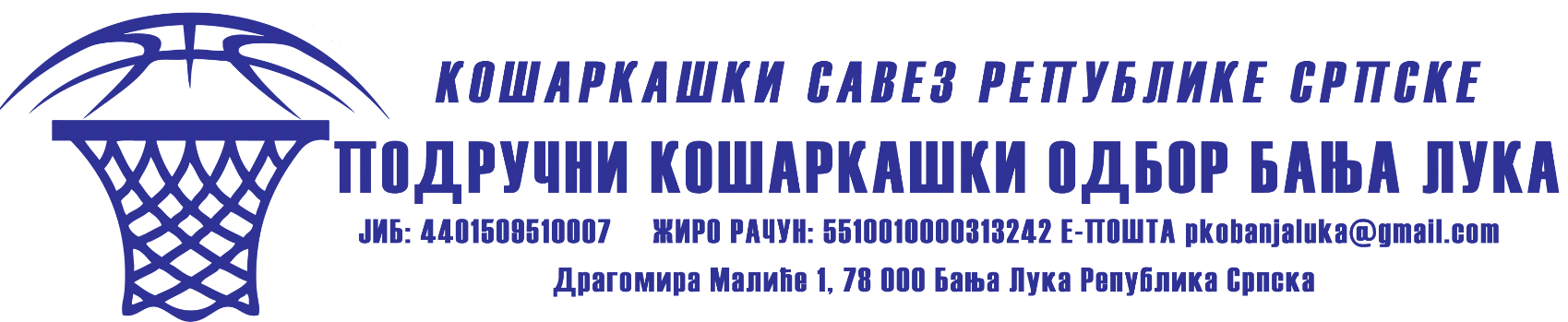 